Ang pagsuot ng pantakip sa mukha ay kinakailangansa lahat ng lugar na may mga pasyente o kliyente.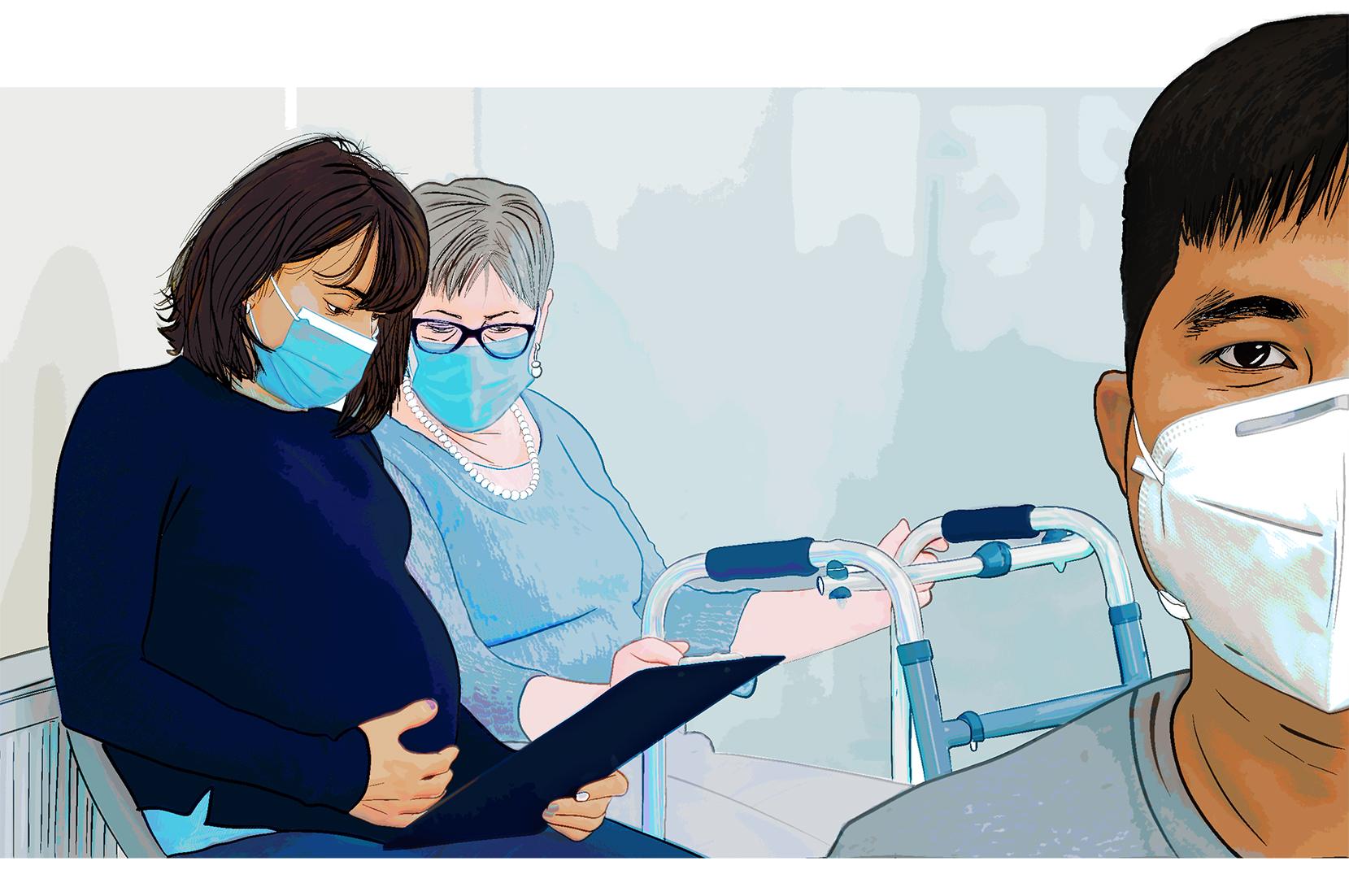 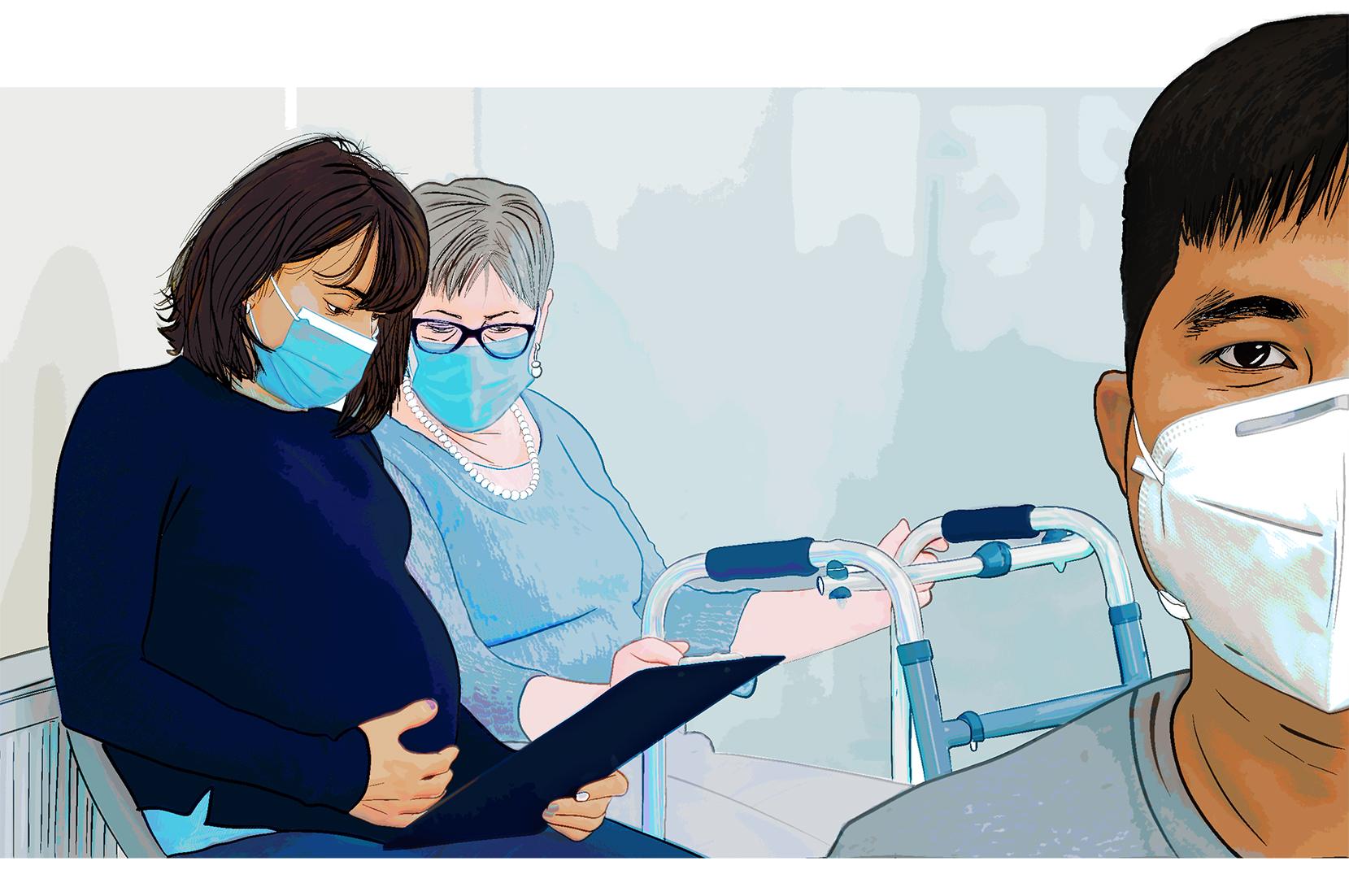 Pakiusap, tulungang protektahan ang aming mga pasyente at mga manggagawa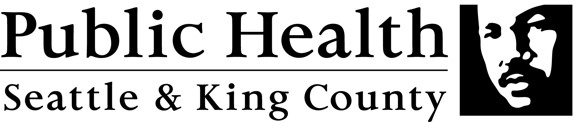 